НазваниеАдресОтветственное лицоТелефон, факс, e-mailДата начала аккредитацииДата начала аккредитацииДата окончания аккредитации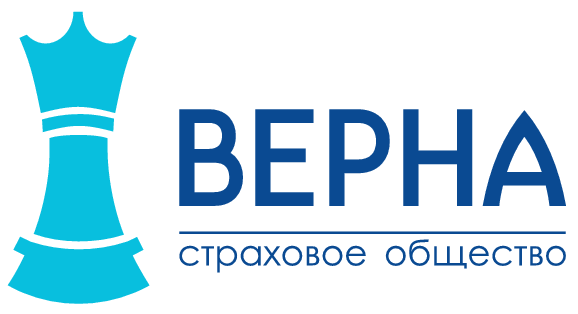 ООО СО «ВЕРНА»350015, Краснодарский край, гор. Краснодар, ул. Новокузнечная, д. 40Ответственное лицо по взаимодействию с ААУ «Солидарность»Сасин Сергей ЮрьевичДывнич Виктория Владимировна8 (918) 070-21-938 (861) 212-64-10 доб. 11468 (926) 910-33-12arbitr@verna-group.ru 8 (918) 070-21-938 (861) 212-64-10 доб. 11468 (926) 910-33-12arbitr@verna-group.ru 11.11.202011.11.2021Страхование не осущестляетсяООО СК «Паритет - СК»Юридический адрес:117152, город Москва, Загородное шоссе, 6-5Ответственное лицо по взаимодействию с ААУ «Солидарность»Фролова Лариса Ивановна 8 (910)-747-85-68invest-57@yandex.ru 8 (910)-747-85-68invest-57@yandex.ru 22.12.202022.12.2021ООО «Международная страховая группа»119002ГОРОД МОСКВАПЕР. СИВЦЕВ ВРАЖЕКДОМ 29/16ЭТ 1 ПОМ III КОМ 4А,4Б,5Ответственное лицо по взаимодействию с ААУ «Солидарность»Потапенко Артём Петрович+ 7(929) 577-77-51pap@iig-ltd.com+ 7(929) 577-77-51pap@iig-ltd.com13.07.202113.07.2022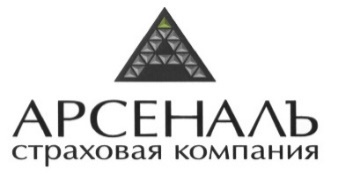 ООО "Страховая компания "АрсеналЪ"111020, г.Москва, 2-я ул. Синичкина, д.9а, строение 10Ответственное лицо по взаимодействию с ААУ «Солидарность»Карпяк Людмила Анатольевнаkarpyak@arsenalins.ru8 (499) 277-79-79 доб.3631
karpyak@arsenalins.ru8 (499) 277-79-79 доб.3631
26.08.202126.08.2022